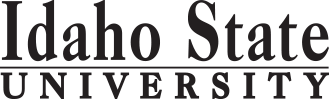                                                                                                                                                                                                 Form Revised 1.24.2018Course Subject and TitleCr. Min. Grade*GE, UU or UM**Sem. OfferedPrerequisiteCo RequisiteSemester OneSemester OneSemester OneSemester OneSemester OneSemester OneSemester OneGE Objective 1: ENGL 1101 English Composition3CGEF, S, SuAppropriate placement scoreGE Objective 3: MATH 3CGEF, S, SuAppropriate placement scoreGE Objective 4:3GEF, S, SuGE Objective 6:3GEF, S, SuGE Objective 9: EDUC 2204 Families, Communities, Culture3CGEF, S, Su                                                                                            Total15Semester TwoSemester TwoSemester TwoSemester TwoSemester TwoSemester TwoSemester TwoGE Objective 1: ENGL 1102 Critical Reading and Writing3CGEF, S, SuENGL 1101 or equivalentGE Objective 2: COMM 1101 Principles of Speech3CGEF, S, SuGE Objective 5: Science w Lab4CGEF, SGE Objective 7/8:3GEF, SGE Objective 6:3GEF, S, Su                                                                                            Total16Semester ThreeSemester ThreeSemester ThreeSemester ThreeSemester ThreeSemester ThreeSemester ThreeGE Objective 5: Science w/o lab3GEF, S, SuEDUC 2201: Development & Individual Differences3CF, S, Su26 cr.; 2.75 GPA; ENGL 1101/1101PEDUC 2215: Using Technology in a Digital World3CF, S, SuNTD 1104 Foods3CFFCS 4429 Social & Psychological Aspects of Clothing3CUMOFFCS 4470: Consumer Economics3CUMOF                                                                                             Total18Semester FourSemester FourSemester FourSemester FourSemester FourSemester FourSemester FourEDUC 3301: Inquiring, Thinking, and Knowing3CUMF, S, SuEDUC 2201, 2204; Adm. to TEEDUC 3308: Foundations of Ed Knowledge, Plan & Assess3CUMF, SAdm. to TE; Fieldwork Placement PlanFCS  2229 Textile Products3CESFCS 4431 Family Resource Management3CESFCS 4470NTD 2204 Meal Management2CSNTD 1104NTD 1104FCS 1100 Family & Consumer Sciences Professions1CD                                                                                             Total15Semester FiveSemester FiveSemester FiveSemester FiveSemester FiveSemester FiveSemester FiveEDUC 4401 Content Area Literacy3CUMF, SAdm. to TEGE Objective 4:3GEF, S, SuFCS 3314 Interior Design & Housing3CUMEFFCS 4435 Relationships Within Families3CUMEFApproved Electives3CF, S, Su                                                                                              Total15Semester SixSemester SixSemester SixSemester SixSemester SixSemester SixSemester SixFCS 2209 Early Childhood Environments3COSFCS 3332 Programs in Family & Consumer Sciences3CUMOSNTD 2239 Nutrition3CUMF, S, SuCTE 4401 Foundations of Career & Technical Education3CUMF, S, SuApproved Electives3CF, S, Su                                                                                              Total15Semester SevenSemester SevenSemester SevenSemester SevenSemester SevenSemester SevenSemester SevenEDUC 3302: Classroom Motivation and Management3CUMF, S, SuAdm. to TE; EDUC 2201, 2204, 3301, 3308EDUC 3311, 4408EDUC 3311: Instructional Technology3CUMF, SAdm. to TE; EDUC 2215, 3308EDUC 4408EDUC 4408: Pre Intern Field Exp. Seminar3CUMAdm. to TE; EDUC 3308EDUC 3311SPED 3350: Creating Inclusive Classrooms3CUMAdm. to TEEDUC 4408Approved Electives3CF, S, Su                                                                                              Total                                        15Semester Eight   Semester Eight   Semester Eight   Semester Eight   Semester Eight   Semester Eight   Semester Eight   EDUC 4496 Student Teaching14CUMF, S                                                                                              Total                                              14*GE=General Education Objective, UU=Upper Division University, UM= Upper Division Major**See Course Schedule section of Course Policies page in the e-catalog (or input F, S, Su, etc.) *GE=General Education Objective, UU=Upper Division University, UM= Upper Division Major**See Course Schedule section of Course Policies page in the e-catalog (or input F, S, Su, etc.) *GE=General Education Objective, UU=Upper Division University, UM= Upper Division Major**See Course Schedule section of Course Policies page in the e-catalog (or input F, S, Su, etc.) *GE=General Education Objective, UU=Upper Division University, UM= Upper Division Major**See Course Schedule section of Course Policies page in the e-catalog (or input F, S, Su, etc.) *GE=General Education Objective, UU=Upper Division University, UM= Upper Division Major**See Course Schedule section of Course Policies page in the e-catalog (or input F, S, Su, etc.) *GE=General Education Objective, UU=Upper Division University, UM= Upper Division Major**See Course Schedule section of Course Policies page in the e-catalog (or input F, S, Su, etc.) *GE=General Education Objective, UU=Upper Division University, UM= Upper Division Major**See Course Schedule section of Course Policies page in the e-catalog (or input F, S, Su, etc.) 2018-2019 Major RequirementsCRGENERAL EDUCATION OBJECTIVESSatisfy Objectives 1,2,3,4,5,6 (7 or 8) and 9GENERAL EDUCATION OBJECTIVESSatisfy Objectives 1,2,3,4,5,6 (7 or 8) and 9GENERAL EDUCATION OBJECTIVESSatisfy Objectives 1,2,3,4,5,6 (7 or 8) and 9GENERAL EDUCATION OBJECTIVESSatisfy Objectives 1,2,3,4,5,6 (7 or 8) and 9GENERAL EDUCATION OBJECTIVESSatisfy Objectives 1,2,3,4,5,6 (7 or 8) and 9GENERAL EDUCATION OBJECTIVESSatisfy Objectives 1,2,3,4,5,6 (7 or 8) and 9GENERAL EDUCATION OBJECTIVESSatisfy Objectives 1,2,3,4,5,6 (7 or 8) and 936  cr. minMAJOR REQUIREMENTS861. Written English  (6 cr. min)                                ENGL 11011. Written English  (6 cr. min)                                ENGL 11011. Written English  (6 cr. min)                                ENGL 11011. Written English  (6 cr. min)                                ENGL 11011. Written English  (6 cr. min)                                ENGL 11011. Written English  (6 cr. min)                                ENGL 11011. Written English  (6 cr. min)                                ENGL 11013Professional Education Core38                                                                                    ENGL 1102                                                                                    ENGL 1102                                                                                    ENGL 1102                                                                                    ENGL 1102                                                                                    ENGL 1102                                                                                    ENGL 1102                                                                                    ENGL 11023EDUC 2201 Development and Individual Differences32. Spoken English   (3 cr. min)                               COMM 11012. Spoken English   (3 cr. min)                               COMM 11012. Spoken English   (3 cr. min)                               COMM 11012. Spoken English   (3 cr. min)                               COMM 11012. Spoken English   (3 cr. min)                               COMM 11012. Spoken English   (3 cr. min)                               COMM 11012. Spoken English   (3 cr. min)                               COMM 11013EDUC 2204 Families, Community, Culture                        (3 counted in GE)EDUC 2204 Families, Community, Culture                        (3 counted in GE)3. Mathematics      (3 cr. min)                           3. Mathematics      (3 cr. min)                           3. Mathematics      (3 cr. min)                           3. Mathematics      (3 cr. min)                           3. Mathematics      (3 cr. min)                           3. Mathematics      (3 cr. min)                           3. Mathematics      (3 cr. min)                           EDUC 2215 Using Technology in a Digital World34. Humanities, Fine Arts, Foreign Lang.    (2 courses; 2 categories; 6 cr. min)4. Humanities, Fine Arts, Foreign Lang.    (2 courses; 2 categories; 6 cr. min)4. Humanities, Fine Arts, Foreign Lang.    (2 courses; 2 categories; 6 cr. min)4. Humanities, Fine Arts, Foreign Lang.    (2 courses; 2 categories; 6 cr. min)4. Humanities, Fine Arts, Foreign Lang.    (2 courses; 2 categories; 6 cr. min)4. Humanities, Fine Arts, Foreign Lang.    (2 courses; 2 categories; 6 cr. min)4. Humanities, Fine Arts, Foreign Lang.    (2 courses; 2 categories; 6 cr. min)4. Humanities, Fine Arts, Foreign Lang.    (2 courses; 2 categories; 6 cr. min)EDUC 3301 Inquiring, Thinking, Knowing3EDUC 3302 Motivation and Management3EDUC 3308 Found of Educational Knowledge, Plan & Assess35. Natural Sciences         (2 lectures-different course prefixes, 1 lab; 7 cr. min)5. Natural Sciences         (2 lectures-different course prefixes, 1 lab; 7 cr. min)5. Natural Sciences         (2 lectures-different course prefixes, 1 lab; 7 cr. min)5. Natural Sciences         (2 lectures-different course prefixes, 1 lab; 7 cr. min)5. Natural Sciences         (2 lectures-different course prefixes, 1 lab; 7 cr. min)5. Natural Sciences         (2 lectures-different course prefixes, 1 lab; 7 cr. min)5. Natural Sciences         (2 lectures-different course prefixes, 1 lab; 7 cr. min)5. Natural Sciences         (2 lectures-different course prefixes, 1 lab; 7 cr. min)EDUC 3311 Instructional Technology3EDUC 4408 Pre-Internship Field Experience Seminar3EDUC 4496 Student Teaching14SPED 3350 Creating Inclusive Classrooms36. Behavioral and Social Science        (2 courses-different prefixes; 6 cr. min)6. Behavioral and Social Science        (2 courses-different prefixes; 6 cr. min)6. Behavioral and Social Science        (2 courses-different prefixes; 6 cr. min)6. Behavioral and Social Science        (2 courses-different prefixes; 6 cr. min)6. Behavioral and Social Science        (2 courses-different prefixes; 6 cr. min)6. Behavioral and Social Science        (2 courses-different prefixes; 6 cr. min)6. Behavioral and Social Science        (2 courses-different prefixes; 6 cr. min)6. Behavioral and Social Science        (2 courses-different prefixes; 6 cr. min)Secondary Education Core3EDUC 4401 Content Area Literacy3Endorsement Total45One Course from EITHER Objective 7 OR  8                    (1course;  3 cr. min)One Course from EITHER Objective 7 OR  8                    (1course;  3 cr. min)One Course from EITHER Objective 7 OR  8                    (1course;  3 cr. min)One Course from EITHER Objective 7 OR  8                    (1course;  3 cr. min)One Course from EITHER Objective 7 OR  8                    (1course;  3 cr. min)One Course from EITHER Objective 7 OR  8                    (1course;  3 cr. min)One Course from EITHER Objective 7 OR  8                    (1course;  3 cr. min)One Course from EITHER Objective 7 OR  8                    (1course;  3 cr. min)FCS 1100 Family & Consumer Sciences Professions17. Critical Thinking7. Critical Thinking7. Critical Thinking7. Critical Thinking7. Critical Thinking7. Critical Thinking7. Critical ThinkingFCS 2209 Early Childhood Environments38. Information Literacy   8. Information Literacy   8. Information Literacy   8. Information Literacy   8. Information Literacy   8. Information Literacy   8. Information Literacy   FCS 2229 Textile Products39. Cultural Diversity                                                             (1 course;  3 cr. min)9. Cultural Diversity                                                             (1 course;  3 cr. min)9. Cultural Diversity                                                             (1 course;  3 cr. min)9. Cultural Diversity                                                             (1 course;  3 cr. min)9. Cultural Diversity                                                             (1 course;  3 cr. min)9. Cultural Diversity                                                             (1 course;  3 cr. min)9. Cultural Diversity                                                             (1 course;  3 cr. min)9. Cultural Diversity                                                             (1 course;  3 cr. min)FCS 3314 Interior Design & Housing3EDUC 2204EDUC 2204EDUC 2204EDUC 2204EDUC 22043FCS 3332 Programs in Family & Consumer Sciences3General Education Elective to reach 36 cr. min.                        (if necessary)General Education Elective to reach 36 cr. min.                        (if necessary)General Education Elective to reach 36 cr. min.                        (if necessary)General Education Elective to reach 36 cr. min.                        (if necessary)General Education Elective to reach 36 cr. min.                        (if necessary)General Education Elective to reach 36 cr. min.                        (if necessary)General Education Elective to reach 36 cr. min.                        (if necessary)General Education Elective to reach 36 cr. min.                        (if necessary)FCS 4429 Social & Psychological Aspects of Clothing3FCS 4431 Family Resource Management3                                                                                                  Total GE                                                                                                  Total GE                                                                                                  Total GE                                                                                                  Total GE                                                                                                  Total GE                                                                                                  Total GE                                                                                                  Total GE37FCS 4435 Relationships Within Families3Undergraduate Catalog and GE Objectives by Catalog YearUndergraduate Catalog and GE Objectives by Catalog YearUndergraduate Catalog and GE Objectives by Catalog YearUndergraduate Catalog and GE Objectives by Catalog YearUndergraduate Catalog and GE Objectives by Catalog YearUndergraduate Catalog and GE Objectives by Catalog YearUndergraduate Catalog and GE Objectives by Catalog YearUndergraduate Catalog and GE Objectives by Catalog YearFCS 4470 Consumer Economics3Undergraduate Catalog and GE Objectives by Catalog YearUndergraduate Catalog and GE Objectives by Catalog YearUndergraduate Catalog and GE Objectives by Catalog YearUndergraduate Catalog and GE Objectives by Catalog YearUndergraduate Catalog and GE Objectives by Catalog YearUndergraduate Catalog and GE Objectives by Catalog YearUndergraduate Catalog and GE Objectives by Catalog YearUndergraduate Catalog and GE Objectives by Catalog YearNTD 1104 Foods3NTD 2204 Meal Management2NTD 2239 Nutrition3CTE 4401 Foundations of Career & Technical Education3MAP Credit SummaryMAP Credit SummaryMAP Credit SummaryMAP Credit SummaryMAP Credit SummaryMAP Credit SummaryCRCRApproved Electives: Choose from the following Recommended Electives List:  FCS 4471; FCS 4472; FCS 4494; ECON 2201; ECON 2202; NTD 3312/L; NTD 3360; NTD 4439; CTE 4402; CTE 4403; OLP 4405; OLP 4409; CTE 44449Major Major Major Major Major Major 8686Approved Electives: Choose from the following Recommended Electives List:  FCS 4471; FCS 4472; FCS 4494; ECON 2201; ECON 2202; NTD 3312/L; NTD 3360; NTD 4439; CTE 4402; CTE 4403; OLP 4405; OLP 4409; CTE 4444General Education General Education General Education General Education General Education General Education 3737Approved Electives: Choose from the following Recommended Electives List:  FCS 4471; FCS 4472; FCS 4494; ECON 2201; ECON 2202; NTD 3312/L; NTD 3360; NTD 4439; CTE 4402; CTE 4403; OLP 4405; OLP 4409; CTE 4444Free Electives to reach 120 creditsFree Electives to reach 120 creditsFree Electives to reach 120 creditsFree Electives to reach 120 creditsFree Electives to reach 120 creditsFree Electives to reach 120 credits00Approved Electives: Choose from the following Recommended Electives List:  FCS 4471; FCS 4472; FCS 4494; ECON 2201; ECON 2202; NTD 3312/L; NTD 3360; NTD 4439; CTE 4402; CTE 4403; OLP 4405; OLP 4409; CTE 4444                                                                                     TOTAL                                                                                     TOTAL                                                                                     TOTAL                                                                                     TOTAL                                                                                     TOTAL                                                                                     TOTAL123123Graduation Requirement Minimum Credit ChecklistGraduation Requirement Minimum Credit ChecklistGraduation Requirement Minimum Credit ChecklistGraduation Requirement Minimum Credit ChecklistConfirmedConfirmedConfirmedConfirmedMinimum 36 cr. General Education Objectives (15 cr. AAS)Minimum 36 cr. General Education Objectives (15 cr. AAS)Minimum 36 cr. General Education Objectives (15 cr. AAS)Minimum 36 cr. General Education Objectives (15 cr. AAS)      x      x      x      xMinimum 16 cr. Upper Division in Major (0 cr.  Associate)Minimum 16 cr. Upper Division in Major (0 cr.  Associate)Minimum 16 cr. Upper Division in Major (0 cr.  Associate)Minimum 16 cr. Upper Division in Major (0 cr.  Associate)xxxMinimum 36 cr. Upper Division Overall (0 cr.  Associate)Minimum 36 cr. Upper Division Overall (0 cr.  Associate)Minimum 36 cr. Upper Division Overall (0 cr.  Associate)Minimum 36 cr. Upper Division Overall (0 cr.  Associate)xxxMinimum of 120 cr. Total (60 cr. Associate)Minimum of 120 cr. Total (60 cr. Associate)Minimum of 120 cr. Total (60 cr. Associate)Minimum of 120 cr. Total (60 cr. Associate)xxxAdvising NotesAdvising NotesMAP Completion Status (for internal use only)MAP Completion Status (for internal use only)MAP Completion Status (for internal use only)MAP Completion Status (for internal use only)MAP Completion Status (for internal use only)MAP Completion Status (for internal use only)MAP Completion Status (for internal use only)MAP Completion Status (for internal use only)Admission Requirements:  3.0 GPAAdmission Requirements:  3.0 GPADateDateDateDateDateDateDateTeacher Education Program Admission InterviewTeacher Education Program Admission InterviewDepartment: Passing scores on PRAXIS Core Academic Skills for Educators ExamPassing scores on PRAXIS Core Academic Skills for Educators ExamCAA or COT:6.14.2018 sf jh6.14.2018 sf jh6.14.2018 sf jh6.14.2018 sf jh6.14.2018 sf jh6.14.2018 sf jh6.14.2018 sf jhProfessional PortfolioProfessional PortfolioRegistrar: Idaho Code Awareness AffidavitIdaho Code Awareness AffidavitMinimum grade requirements in Objectives 1, 2, 3, EDUC 2201, 2215Minimum grade requirements in Objectives 1, 2, 3, EDUC 2201, 2215